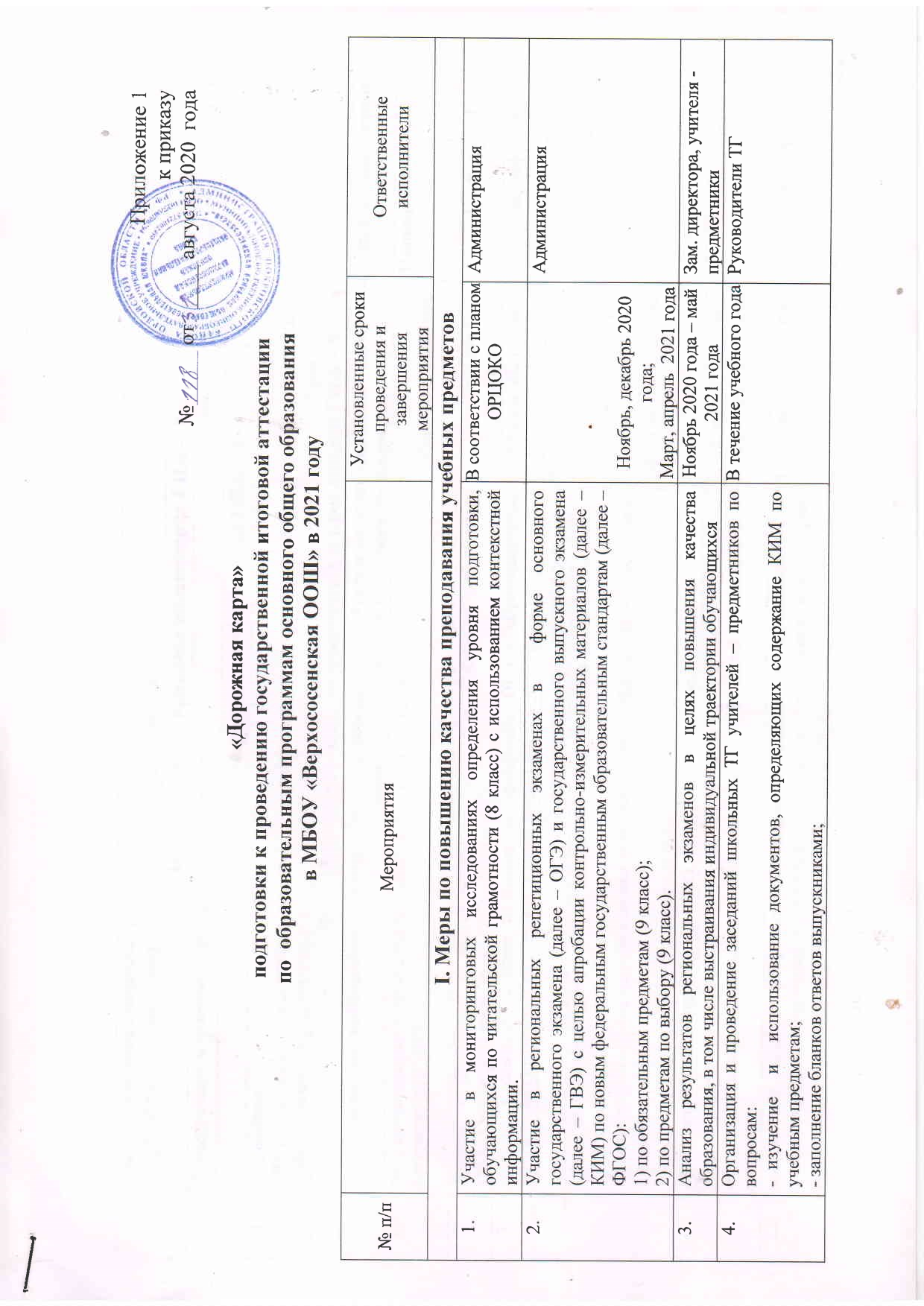 II.Нормативно-правовое обеспечение ГИА -  9II.Нормативно-правовое обеспечение ГИА -  9II.Нормативно-правовое обеспечение ГИА -  9II.Нормативно-правовое обеспечение ГИА -  9II.Нормативно-правовое обеспечение ГИА -  9II.Нормативно-правовое обеспечение ГИА -  9II.Нормативно-правовое обеспечение ГИА -  91. Формирование нормативно-правовой базы проведения ГИА-9.Формирование нормативно-правовой базы проведения ГИА-9.Формирование нормативно-правовой базы проведения ГИА-9.В течение годаЗам. директора по УВРЗам. директора по УВРФинансовое обеспечение ГИА – 9Финансовое обеспечение ГИА – 9Финансовое обеспечение ГИА – 9Финансовое обеспечение ГИА – 9Финансовое обеспечение ГИА – 9Финансовое обеспечение ГИА – 9Финансовое обеспечение ГИА – 91.Оснащение:ОО техническими средствами, в том числе микрофонами, для проведения итогового собеседования по русскому языкуОснащение:ОО техническими средствами, в том числе микрофонами, для проведения итогового собеседования по русскому языкуОснащение:ОО техническими средствами, в том числе микрофонами, для проведения итогового собеседования по русскому языкудо 01 февраля 2021 годаДиректорДиректорПодготовка лиц, привлекаемых к проведению ГИА – 9Подготовка лиц, привлекаемых к проведению ГИА – 9Подготовка лиц, привлекаемых к проведению ГИА – 9Подготовка лиц, привлекаемых к проведению ГИА – 9Подготовка лиц, привлекаемых к проведению ГИА – 9Подготовка лиц, привлекаемых к проведению ГИА – 9Подготовка лиц, привлекаемых к проведению ГИА – 91.Участие лиц, задействованных в подготовке и проведении ГИА – 9 (в том числе по применению технологии «Сканирование бланков участников ГИА – 9 в ППЭ») в обучающих семинарах:Участие лиц, задействованных в подготовке и проведении ГИА – 9 (в том числе по применению технологии «Сканирование бланков участников ГИА – 9 в ППЭ») в обучающих семинарах:Участие лиц, задействованных в подготовке и проведении ГИА – 9 (в том числе по применению технологии «Сканирование бланков участников ГИА – 9 в ППЭ») в обучающих семинарах:Участие лиц, задействованных в подготовке и проведении ГИА – 9 (в том числе по применению технологии «Сканирование бланков участников ГИА – 9 в ППЭ») в обучающих семинарах:Участие лиц, задействованных в подготовке и проведении ГИА – 9 (в том числе по применению технологии «Сканирование бланков участников ГИА – 9 в ППЭ») в обучающих семинарах:Участие лиц, задействованных в подготовке и проведении ГИА – 9 (в том числе по применению технологии «Сканирование бланков участников ГИА – 9 в ППЭ») в обучающих семинарах:1.1.лиц, привлекаемых к организации и проведению ГИА-9 в ППЭ:организаторов ППЭ;лиц, привлекаемых к организации и проведению ГИА-9 в ППЭ:организаторов ППЭ;лиц, привлекаемых к организации и проведению ГИА-9 в ППЭ:организаторов ППЭ;Март - май 2021 годаПашкова Л.В.Пашкова Л.В.2.Участие в апробациях и тренировочных мероприятиях. Отработка работниками ППЖЭ процедуры проведения ОГЭ и ГВЭ в ППЭУчастие в апробациях и тренировочных мероприятиях. Отработка работниками ППЖЭ процедуры проведения ОГЭ и ГВЭ в ППЭУчастие в апробациях и тренировочных мероприятиях. Отработка работниками ППЖЭ процедуры проведения ОГЭ и ГВЭ в ППЭПо отдельному графикуПашкова Л.В.Пашкова Л.В.3.Участие в семинаре с ответственными за проведение ОГЭ в образовательных учреждениях по вопросу подготовки и проведения ГИА-9 в 2021 годуУчастие в семинаре с ответственными за проведение ОГЭ в образовательных учреждениях по вопросу подготовки и проведения ГИА-9 в 2021 годуУчастие в семинаре с ответственными за проведение ОГЭ в образовательных учреждениях по вопросу подготовки и проведения ГИА-9 в 2021 годуЯнварь  2021 годаЗам. директораЗам. директораОрганизационное сопровождение ГИА - 9Организационное сопровождение ГИА - 9Организационное сопровождение ГИА - 9Организационное сопровождение ГИА - 9Организационное сопровождение ГИА - 9Организационное сопровождение ГИА - 9Организационное сопровождение ГИА - 9Сбор информации о количестве участников ГИА – 9 в различных формах из числа:-  выпускников ОО текущего года;- лиц с ограниченными возможностями здоровья (далее – ОВЗ), детей – инвалидов и инвалидов;- лиц, не прошедших ГИА – 9 в прошлые годы.Сбор информации о количестве участников ГИА – 9 в различных формах из числа:-  выпускников ОО текущего года;- лиц с ограниченными возможностями здоровья (далее – ОВЗ), детей – инвалидов и инвалидов;- лиц, не прошедших ГИА – 9 в прошлые годы.До 12 января  2020 годаДо 01 марте 2021 годаДо 12 января  2020 годаДо 01 марте 2021 годаАдминистрацияАдминистрацияМониторинг участников ГИА – 9 с ОВЗ, детей – инвалидов и инвалидов:Мониторинг участников ГИА – 9 с ОВЗ, детей – инвалидов и инвалидов:Мониторинг участников ГИА – 9 с ОВЗ, детей – инвалидов и инвалидов:Мониторинг участников ГИА – 9 с ОВЗ, детей – инвалидов и инвалидов:Мониторинг участников ГИА – 9 с ОВЗ, детей – инвалидов и инвалидов:Мониторинг участников ГИА – 9 с ОВЗ, детей – инвалидов и инвалидов:2.1сбор информации от ОО и предоставление информации в Департамент образования об обучающихся, относящихся к категории лиц с ОВЗ, детей – инвалидов и инвалидовсбор информации от ОО и предоставление информации в Департамент образования об обучающихся, относящихся к категории лиц с ОВЗ, детей – инвалидов и инвалидовДо 12 января  2021 года, по мере необходимостиДо 12 января  2021 года, по мере необходимостиАдминистрацияАдминистрация2.2определение лиц с ОВЗ, детей-инвалидов и инвалидов, нуждающихся в использовании необходимых технических средств, в присутствии в аудитории ассистента, оказывающего необходимую техническую помощьопределение лиц с ОВЗ, детей-инвалидов и инвалидов, нуждающихся в использовании необходимых технических средств, в присутствии в аудитории ассистента, оказывающего необходимую техническую помощьВ течение учебного годаВ течение учебного годаАдминистрацияАдминистрацияПрием заявлений на участие:в итоговом собеседовании по русскому языку;в ГИА -9:в досрочный и основной периоды;в дополнительный (сентябрьский) периодПрием заявлений на участие:в итоговом собеседовании по русскому языку;в ГИА -9:в досрочный и основной периоды;в дополнительный (сентябрьский) периодДо 27 января 2021 года;До 01 марта 2021 года;До 20 августа 2021 годаДо 27 января 2021 года;До 01 марта 2021 года;До 20 августа 2021 годаДиректор, зам. директораДиректор, зам. директораПроведение итогового собеседования по русскому языку как условие допуска к ГИА - 9Проведение итогового собеседования по русскому языку как условие допуска к ГИА - 9По единому расписаниюПо единому расписаниюДиректор, зам. директораДиректор, зам. директораДооснащение ОО оборудованием для проведения итогового собеседования по русскому языкуДооснащение ОО оборудованием для проведения итогового собеседования по русскому языкуНоябрь-декабрь 2019 годаНоябрь-декабрь 2019 годаДиректорДиректор6.Проведение ГИА – 9 в соответствии с расписанием, утвержденным Министерством просвещения Российской Федерации и Рособрнадзора:в досрочный период;в основной период;в дополнительный (сентябрьский) период 2021 годаПроведение ГИА – 9 в соответствии с расписанием, утвержденным Министерством просвещения Российской Федерации и Рособрнадзора:в досрочный период;в основной период;в дополнительный (сентябрьский) период 2021 годаАпрель, май 2021 годаМай-июль 2021 годаСентябрь 2021 годаАпрель, май 2021 годаМай-июль 2021 годаСентябрь 2021 годаАпрель, май 2021 годаМай-июль 2021 годаСентябрь 2021 годаОтдел образования, ОО7. Организация оповещения  о результатах ГИА – 9 (в том числе после подачи апелляций):Организация оповещения  о результатах ГИА – 9 (в том числе после подачи апелляций):Организация оповещения  о результатах ГИА – 9 (в том числе после подачи апелляций):Организация оповещения  о результатах ГИА – 9 (в том числе после подачи апелляций):Организация оповещения  о результатах ГИА – 9 (в том числе после подачи апелляций):Организация оповещения  о результатах ГИА – 9 (в том числе после подачи апелляций):8.Организация ознакомления участников ГИА-9 с результатами ОГЭ и ГВЭОрганизация ознакомления участников ГИА-9 с результатами ОГЭ и ГВЭСогласно графику обработки ЭМ и графику обработки апелляцийСогласно графику обработки ЭМ и графику обработки апелляцийСогласно графику обработки ЭМ и графику обработки апелляцийЗам. директораМероприятия по информационному сопровождению  ГИА - 9Мероприятия по информационному сопровождению  ГИА - 9Мероприятия по информационному сопровождению  ГИА - 9Мероприятия по информационному сопровождению  ГИА - 9Мероприятия по информационному сопровождению  ГИА - 9Мероприятия по информационному сопровождению  ГИА - 9Мероприятия по информационному сопровождению  ГИА - 91.Участие в совещаниях по тематике ГИА-9 с участием представителей отдела образования, ОО, общественности Участие в совещаниях по тематике ГИА-9 с участием представителей отдела образования, ОО, общественности В течение учебного годаВ течение учебного годаВ течение учебного годаДиректор, зам. директора2.Размещение информации  о подготовке и проведении ГИА- 9 на официальном сайте ОО,  в том числе:о сроках и местах подачи заявлений на участие в итоговом собеседовании по русскому языку;о сроках и местах подачи заявлений на сдачу ГИА-9;о сроках проведения ГИА-9;о сроках, местах и порядке подачи и рассмотрения апелляций;о сроках, местах и порядке информирования о результатах ОГЭ, ГВЭРазмещение информации  о подготовке и проведении ГИА- 9 на официальном сайте ОО,  в том числе:о сроках и местах подачи заявлений на участие в итоговом собеседовании по русскому языку;о сроках и местах подачи заявлений на сдачу ГИА-9;о сроках проведения ГИА-9;о сроках, местах и порядке подачи и рассмотрения апелляций;о сроках, местах и порядке информирования о результатах ОГЭ, ГВЭНе позднее чем 
за 2 месяца до завершения срока подачи заявления;Не позднее чем 
за месяц до начала экзаменовНе позднее чем 
за 2 месяца до завершения срока подачи заявления;Не позднее чем 
за месяц до начала экзаменовНе позднее чем 
за 2 месяца до завершения срока подачи заявления;Не позднее чем 
за месяц до начала экзаменовЗам. директора4.Информационно-разъяснительная работа с ОО, родителями, выпускниками, учителями (плакаты, видеоролики, памятки, рекомендации, телефоны «горячих линий»)Информационно-разъяснительная работа с ОО, родителями, выпускниками, учителями (плакаты, видеоролики, памятки, рекомендации, телефоны «горячих линий»)В течение учебного годаВ течение учебного годаВ течение учебного годаЗам. директора, классный руководитель5.Оформление информационных сайтов и стендов для выпускников Оформление информационных сайтов и стендов для выпускников В течение учебного годаВ течение учебного годаВ течение учебного годаЗам. директора6.Работа «горячих линий» по вопросам ГИА-9Работа «горячих линий» по вопросам ГИА-9Август 2020 года - июль 2021 годаАвгуст 2020 года - июль 2021 годаАвгуст 2020 года - июль 2021 годаЗам. директора7.Проведение родительских собраний с целью разъяснения вопросов по организации
и проведению итогового собеседования по русскому языку, ГИА-9Проведение родительских собраний с целью разъяснения вопросов по организации
и проведению итогового собеседования по русскому языку, ГИА-9В течение учебного годаВ течение учебного годаВ течение учебного годаЗам. директора, классный руководитель8.Оказание психолого-педагогической поддержки участникам ГИА - 9, их родителям (законным представителям) Оказание психолого-педагогической поддержки участникам ГИА - 9, их родителям (законным представителям) В течение учебного годаВ течение учебного годаВ течение учебного годаПедагоги - психологиКонтроль за организацией и проведением ГИА-9Контроль за организацией и проведением ГИА-9Контроль за организацией и проведением ГИА-9Контроль за организацией и проведением ГИА-9Контроль за организацией и проведением ГИА-9Контроль за организацией и проведением ГИА-9Контроль за организацией и проведением ГИА-92.Контроль за ходом подготовки к итоговому собеседованию по русскому языку, ГИА-9:Контроль за ходом подготовки к итоговому собеседованию по русскому языку, ГИА-9:Контроль за ходом подготовки к итоговому собеседованию по русскому языку, ГИА-9:Контроль за ходом подготовки к итоговому собеседованию по русскому языку, ГИА-9:Контроль за ходом подготовки к итоговому собеседованию по русскому языку, ГИА-9:Контроль за ходом подготовки к итоговому собеседованию по русскому языку, ГИА-9:2.2. контроль за подготовкой выпускников 9 классов ОО к проведению ГИА – 9:мониторинг качества обученности по учебным предметам, выбираемым учащимися для прохождения ГИА-9;мониторинг включения в планы работы деятельности районных, школьных методических объединений вопросов подготовки к ГИА-9;мониторинг индивидуальных консультаций учащихся, проводимых учителями-предметниками;привлечение Интернет ресурсов для подготовки к ГИА-9 в ООВ течение  учебного годаВ течение  учебного годаВ течение  учебного годаВ течение  учебного годаАдминистрация3.Подведение итогов проведения ГИА-9 с анализом проблем и постановкой задач на конференциях семинарах, совещаниях, в том числе:Подведение итогов проведения ГИА-9 с анализом проблем и постановкой задач на конференциях семинарах, совещаниях, в том числе:Подведение итогов проведения ГИА-9 с анализом проблем и постановкой задач на конференциях семинарах, совещаниях, в том числе:Подведение итогов проведения ГИА-9 с анализом проблем и постановкой задач на конференциях семинарах, совещаниях, в том числе:Подведение итогов проведения ГИА-9 с анализом проблем и постановкой задач на конференциях семинарах, совещаниях, в том числе:Подведение итогов проведения ГИА-9 с анализом проблем и постановкой задач на конференциях семинарах, совещаниях, в том числе:3.1Обсуждение на педагогическом совете вопросов повышения качества образования с учетом результатов ГИА-9 в 2021 годуАвгуст 2021 года Август 2021 года Август 2021 года Август 2021 года Администрация3.2Мониторинг образовательного маршрута обучающихся, не получивших аттестат об основном общем образованииСентябрь, октябрь 2021 годаСентябрь, октябрь 2021 годаСентябрь, октябрь 2021 годаСентябрь, октябрь 2021 годаАдминистрация